OBEC LÚČ NA OSTROVE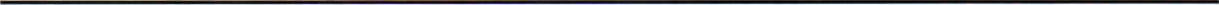 VŠEOBECNE ZÁVÄZNÉ NARIADENIE OBCELÚČ NA OSTROVEč. 1 /2023 zo dňa 23.01.2023,ktorým sa vyhlasuje záväzná časť „Územného plánu obce Lúč na Ostrove - Zmeny a doplnky č. 4“Január 2023Všeobecne záväzné nariadenie obce Lúč na Ostroveč. 1 /2023 zo dňa 23.01.2023,ktorým sa vyhlasuje záväzná časť  „Územného plánu obce Lúč na Ostrove - Zmeny a doplnky č. 4“Obec Lúč na Ostrove podľa § 27 ods. 3 zákona ć. 50/1976 Zb. o územnom plánovaní a stavebnom poriadku / stavebný zákon / v znení neskorších predpisov nariaďuje :  § 11/ Vyhlasuje sa záväzná časť „Územného plánu obce Lúč na Ostrove - Zmeny a doplnky ć. 4“. Priestorové vymedzenie riešeného územia obce je znázornené vo výkresoch č. 2.1, 2.2 s názvom „Komplexný výkres priestorového usporiadania a funkčného využitia územia“.2/ Základné zásady usporiadania riešeného územia a limity jeho využívania, určenév záväzných regulatívoch funkčného a priestorového usporiadania územia sú záväznou časťou „Územného plánu obce Lúč na Ostrove - Zmeny a doplnky č. 4“ a sú uvedené v osobitnej textovej časti s názvom „ B. . Záväzná textová časť“ , ktorá tvorí neoddeliteľnú prílohu č. 1 tohtoVZN.3/ Záväzné regulatívy funkčného a priestorového usporiadania územia a limity jeho využitiasú vymedzené vo výkresoch č. 3.1, 3.2 - „ Komplexný návrh priestorového usporiadaniaa funkčného využitia územia — záväzná časť riešenia a verejnoprospešné stavby“. Tento tvorí neoddeliteľnú prílohu VZN. § 2Dokumentácia schváleného „Územného plánu obce Lúč na Ostrove - Zmeny a doplnky č. 4“ je uložená a možno do nej nahliadnuť na Obci Lúč na Ostrove, na stavebnom úrade obce a na Okresnom úrade v Trnave, odbore výstavby a bytovej politiky, na oddelení územného plánovania. § 3Toto všeobecne záväzné nariadenie nadobúda účinnost’ 15-tym dňom od vyvesenia. VZN       bolo prejedané a schválené Obecným zastupiteľstvom Obce Lúč na Ostrove dňa 23.01.2023   a to pod číslom  7/2023/OZ z uznesenia zasadnutia. Toto všeobecne záväzné nariadenie nadobudlo účinnosť dňa 06.02.2023.                                                             Mgr. Ladislav Kiss, starosta obce